The City School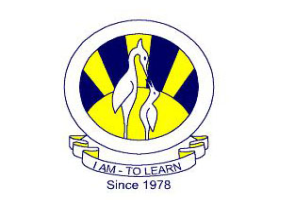 North Nazimabad Boys CampusSyllabus for Class 7 - Second Term Subject English2018 – 2019 TopicsLearning objectivesLiterature:Novel The Phantom TollboothChapters 1-20The students will be able to:Read the novel with understanding and exhibit their comprehension through written work.Grammar:Learn and practice the taught concepts in form of written work and practice worksheets.Prefix/suffixEnhance new vocabulary and grammatical constructions from reading.Figures of SpeechIdentify the effect of writers use of specific literary, rhetorical and grammatical features in a piece of writing.Modal Auxiliary Verbs/ Rhythm and RhymeLearn and practice the use of may, would, may have and might have.Connectives (Time Connectives)Use targeted grammatical structures meaningfully in oral and written productions.Clauses and Phrases- Noun Clauses  Main and Subordinate clauseDifferentiate between clauses and phrases. Define main and subordinating clauses. HomophonesIdentify and use them appropriately.PunctuationUse targeted grammatical structures meaningfully in oral and written productions.Determiners (Articles and Demonstratives)Understand, identify and use a variety of determiners. Explain their functions.Conditional sentencesStudy the effectiveness and impact of the grammatical constructions from readingSynonymsChoose correct meaning for the words given thus enhancing their vocabulary.Direct and Indirect SpeechIdentify the speech; list the rules to change them vice versa.Composition:Use their imaginative and creative skills to make their writing more concrete and interesting.Reports WritingUnderstand how information is organized in newspaper style reports.Comparative Essay/Argumentative EssayUse evidence and opinion to create a point of view.Imaginative writing/Story WritingUse imagination and creative ideas accurately.Formal letterWrite a formal letter according to the given directions.PoetryStudy different kind of poems, identify and to understand the meanings.Persuasive writingTo attempt to convince the reader/listener.AutobiographyBrainstorm for ideas before writing their piece of writing.  Play ScriptWrite fluently and well structured play script.Writing Recipe Amend structure of writing to improve its coherence.  Summary Writing/ CharacterizationSummarize the given text.Descriptive WritingUse diverse style and techniques with minimal support.Comprehension:Oxford Progressive English 7Units 6-10, Lessons 09,12,22 from Understand and CommunicateAnalyze and interpret different forms of text and exhibit their understanding through written work.